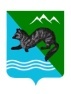 ПОСТАНОВЛЕНИЕ АДМИНИСТРАЦИИ СОБОЛЕВСКОГО   МУНИЦИПАЛЬНОГО РАЙОНА КАМЧАТСКОГО КРАЯ01 июня 2023                                с. Соболево                                  №126О взаимодействии и обмене информацией между Единой дежурно-диспетчерской службой Соболевского муниципального района и дежурно-диспетчерскими службами предприятий, организаций и учреждений Соболевского муниципального района Камчатского краяВ соответствии с Федеральным законом от 21.12.1994 № 68-ФЗ «О защите населения и территорий от чрезвычайных ситуаций природного и техногенного характера», указом Президента Российской Федерации от 28.12.2010 № 1632 «О совершенствовании системы обеспечения вызова экстренных оперативных служб на территории Российской Федерации» (в редакции Указа Президента Российской Федерации от 13.11.2018 № 655), постановлением Правительства Российской Федерации от 24.03.1997 № 334 «О порядке сбора и обмена в Российской Федерации информацией в области защиты населения и территорий от чрезвычайных ситуаций природного и техногенного характера», постановлением Правительства Российской Федерации от 30.12.2003 № 794 «О единой государственной системе предупреждения и ликвидации чрезвычайных ситуаций», постановлением Правительства Российской Федерации от 26.11.2007 №804 «Об утверждении Положения о гражданской обороне в Российской Федерации», концепции развития Единых дежурно - диспетчерских служб в субъектах Российской Федерации, утвержденной приказом МЧС России 10.09.2002 № 428, требованиями государственного стандарта Российской Федерации «Единая дежурно-диспетчерская служба», ГОСТ Р - 22.7.01 от 01.06.2021 и постановлением Правительства Камчатского края от 22.04.2008 № 117-П (с изменениями от 29.12.2022 № 749-П) «О порядке сбора и обмена информацией в области гражданской обороны и защиты населения и территорий от чрезвычайных ситуаций в Камчатской крае», в целях совершенствования Соболевского муниципального звена Камчатской территориальной подсистемы предупреждения и ликвидации чрезвычайных ситуацийАДМИНИСТРАЦИЯ ПОСТАНОВЛЯЕТ:Рекомендовать руководителям предприятий, организаций и учреждений Соболевского муниципального района принять соответствующие меры по организации сбора и обмена информацией с единой дежурно - диспетчерской службой Соболевского муниципального района (ЕДДС) по следующим вопросам защиты населения и территории Соболевского муниципального района от чрезвычайных ситуаций природного и техногенного характера:Вопросы жилищно-коммунального хозяйства:Аварийно - диспетчерская служба (далее по тексту - АДС) Общества с ограниченной ответственностью «Стимул» - вопросы теплоснабжения, содержания, ремонта и обслуживания жилых домов;           - ДДС – АО «Корякэнерго» - вопросы теплоснабжения, обеспечения электроэнергией, ремонта оборудования.Вопросы энергообеспечения:- ДДС - Соболевского энергоузла ОАО «ЮЭСК» - вопросы обеспечения электроэнергией, ремонта оборудования.- ДДС – АО «Корякэнерго» - вопросы обеспечения электроэнергией, теплоснабжения, ремонта оборудования.Вопросы транспортного обеспечения:ДС -  ООО «Камтур»  - движение пассажирского транспорта.ДС - Общества с ограниченной ответственностью «Стимул» - содержание муниципальных дорог.Вопросы обеспечения правопорядка:оперативный дежурный (далее по тексту - ОД) отделения полиции (ОП№12) Усть-Большерецкий МО МВД России;Вопросы пожарной безопасности и пожарной охраны потенциально-опасных объектов:дежурный диспетчер (далее по тексту - ДД) Соболевского пожарно-спасательного гарнизона - факт возникновения пожара, ликвидация, материальный ущерб, количество погибших и пострадавших;ДС КГУ «Усть-Большерецкое лесничество» - противопожарные мероприятия, факт возникновения пожара;ДДС Соболевского энергоузла ОАО «ЮЭСК» - факт возникновения пожара;ДДС –АО «Корякэнерго» - факт возникновения пожара;Вопросы медицинского обеспечения:ДС Государственного бюджетного учреждения здравоохранения Камчатского края «Соболевская районная больница» - вопросы эпидемиологической обстановки, массовых заболеваний населения;Вопросы обеспечения безопасности в местах массового пребывания населения:ДС Государственного бюджетного учреждения здравоохранения Камчатского края «Соболевская районная больница» - обеспечение безопасности населения, находящегося на излечении;ДС Муниципальное Бюджетное Учреждение Культуры Культурно Досуговый Центр «Родник» (с. Соболево) - обеспечение безопасности при проведении мероприятий с массовым участием населения.ДС -МКУК КДЦ «Прибой» (с. Устьевое) -обеспечение безопасности при проведении мероприятий с массовым участием населения.ДС –МКУК «Соболевский районный историко- краеведческий музей» (с. Соболево) - обеспечение безопасности при проведении мероприятий с массовым участием населения.ДС -МКОУ Соболевская средняя школа- обеспечение безопасности учащихся.ДС- МКДОУ детский сад Солнышко (с. Соболево) – обеспечение безопасности детей.ДС - МКОУ Устьевая школа основного общего образования - обеспечение безопасности учащихся.ДС - МКДОУ детский сад Чайка (с. Устьевое) - обеспечение безопасности детей.ДС - МКОУ Крутогоровская школа основного общего образования - обеспечение безопасности учащихся.ДС - МКУ ДО ЦВР Ровесник (с. Соболево) - обеспечение безопасности детей.          - ДС - МКУ ДО Детская музыкальная школа (с. Соболево) - обеспечение безопасности учащихся.           - ДС - МБУК «Соболевская библиотека» - обеспечение безопасности при проведении мероприятий с массовым участием населения.          - ДС - МКУК «Центр досуга п. Крутогоровский» - обеспечение безопасности при проведении мероприятий с массовым участием населения.          - ДС - МКУК «Библиотека п. Крутогоровский» - обеспечение безопасности при проведении мероприятий с массовым участием населения.             -   ДС - МКУК «Библиотека с Устьевое» - обеспечение безопасности при проведении мероприятий с массовым участием населения.Вопросы социального обслуживания населения:ДС Камчатского государственного автономного учреждения социальной защиты «Комплексный центр социального обслуживания населения Елизовского района», Отделение социального обслуживания населения в Соболевском районе - оказание услуг социального характера.Утвердить схему взаимодействия между дежурно -диспетчерскими службами (аварийными службами) предприятий, организаций, учреждений Соболевского муниципального района и ЕДДС Соболевского муниципального района согласно приложению № 1.Утвердить инструкцию о порядке обмена информацией междуединой дежурно-диспетчерской службой Соболевского муниципального района и дежурно-диспетчерскими	службами	(аварийными	службами)взаимодействующих организаций на территории Соболевского муниципального района согласно приложению № 2.Утвердить перечень и критерии информации о чрезвычайных ситуациях согласно приложению № 3. Управлению делами администрации Соболевского муниципального района опубликовать настоящее постановление в  районной газете «Соболевский вестник» и разместить на официальном сайте Соболевского муниципального района в информационно-телекоммуникационной сети Интернет.          3. Контроль исполнения настоящего постановления возложить на отделение по делам ГО, ЧС и мобилизационной подготовки администрации Соболевского муниципального района Камчатского края.Глава Соболевского муниципального района                      А. В. Воровский                                Приложение №1 к постановлению администрацииСоболевского муниципального района от 01 июня 2023 №126СХЕМАВЗАИМОДЕЙСТВИЯ МЕЖДУ ДЕЖУРНО-ДИСПЕТЧЕРСКИМИ (АВАРИЙНЫМИ) СЛУЖБАМИ ПРЕДПРИЯТИЙ, ОРГАНИЗАЦИЙ И УЧРЕЖДЕНИЙ СОБОЛЕВСКОГО МУНИЦИПАЛЬНОГО РАЙОНА И ЕДДС СМРПриложение № 2к постановлению администрации Соболевского муниципального района от 01.06.2023 №126       ИНСТРУКЦИЯо порядке обмена информацией между единой дежурно-диспетчерской
службой Соболевского муниципального района и дежурно-диспетчерскими
службами (аварийными службами) взаимодействующих организаций на
территории Соболевского муниципального районаI. Общие положенияНастоящая Инструкция разработана в соответствии с Федеральным законом «О защите населения и территории от чрезвычайных ситуаций природного и техногенного характера» от 21.12.1994 № 68-ФЗ (с изменениями от 04.11.2022) и постановлением Правительства Камчатского края от 22.04.2008 № 117-П (с изменениями от 29.12.2022 № 749-П) «О порядке сбора и обмена информацией в области гражданской обороны и защиты населения и территорий от чрезвычайных ситуаций в Камчатской крае».Инструкция определяет порядок сбора, обмена и представления информации:о состоянии устойчивости функционирования потенциально опасных промышленных объектов организаций, объектов организаций, обеспечивающих условия жизнедеятельности населения на территории Соболевского муниципального района;о нарушениях в работе потенциально опасных производственных объектов организаций, объектов организаций, обеспечивающих условия жизнедеятельности населения на территории Соболевского муниципального района;об угрозе и возникновении чрезвычайных ситуаций природного и техногенного характера, проведении аварийно-спасательных и аварийновосстановительных и других неотложных работ в чрезвычайных ситуациях;о другой информации в области защиты населения и территории от чрезвычайных ситуаций.Инструкция предназначена для единой дежурно-диспетчерской службы Соболевского муниципального района; дежурно-диспетчерских и дежурных (аварийных) служб организаций, дежурных по организациям, учреждениям и предприятиям, входящим в систему органов повседневного управления Камчатской территориальной подсистемы РСЧС (далее по тексту - ДДС организаций).Перечень информации, подлежащей обмену между
ЕДДС СМР и ДДС организацийИнформация должна содержать сведения о прогнозируемых и возникших чрезвычайных ситуациях в военное и мирное время (далее - чрезвычайные ситуации) и их последствиях, о радиационной, химической, медико-биологической, взрывной, пожарной и экологической безопасности на территории Соболевского муниципального района, а также сведения о деятельности предприятий, организаций и учреждений Соболевского муниципального района в этой области.Информация о выполнении превентивных мероприятий, решениях комиссии по предупреждению и ликвидации чрезвычайных ситуаций и обеспечению пожарной безопасности (далее по тексту - КЧС и ОПБ).Информация об угрозе (прогнозе) возникновения чрезвычайных ситуаций природного и техногенного характера, происшествий.Информация о факте и основных параметрах чрезвычайных ситуаций.Информация о мерах по защите населения и территории, проведении аварийно-спасательных, аварийно-восстановительных и других неотложных работах.Информация о силах и средствах, задействованных для ликвидации чрезвычайных ситуаций и происшествий.Информация об устойчивости и нарушениях в устойчивости функционирования потенциально опасных производственных объектов организаций на территории Соболевского муниципального района;Информация об устойчивости, нарушениях в устойчивости функционирования объектов организаций, обеспечивающих условия жизнедеятельности населения на территории Соболевского муниципального района;Информация о составе дежурной смены ДДС организации, аварийных и аварийно-восстановительных, дежурных формированиях, находящихся на дежурстве организаций.Информация о планируемых ремонтных и профилактических работах на объектах организации, обеспечивающих условия жизнедеятельности населения.Информация о прогнозе погоды на территории Соболевского муниципального района на следующие сутки и ближайшие три дня.Информация о мероприятиях, проводимых администрацией Соболевского муниципального района, по ликвидации последствий чрезвычайных ситуаций.Информация о проведении на территории Соболевского муниципального района мероприятий с массовым участием населения.Порядок обмена информациейНастоящий порядок определяет основные правила сбора и обмена информацией в области гражданской обороны и защиты населения и территории Соболевского муниципального района от чрезвычайных ситуаций природного и техногенного характера.Информация об угрозе (прогнозе) возникновения чрезвычайной ситуации природного и техногенного характера, о факте и основных параметрах чрезвычайной ситуации при её возникновении передаётся ДДС организации в ЕДДС СМР:устная - незамедлительно по любому из имеющихся средств связи;письменная - не позднее 1 часа с момента получения информации в соответствии с Табелем срочных донесений (далее по тексту - ТСД), утвержденным приказом МЧС России от 30.09.2022 № 944, (далее по тексту - приказ № 944) по формам 1/ЧС и 2/ЧС соответственно, на имя председателя КЧС и ОПБ Соболевского муниципального района.Информация об угрозе (прогнозе) возникновения чрезвычайной ситуации природного и техногенного характера на территории Соболевского муниципального района передаётся ЕДДС СМР устно и письменно во все заинтересованные ДДС организаций незамедлительно по всем доступным каналам и линиям связи.Информация о мерах по защите населения и территории от чрезвычайных ситуаций, проведении аварийно-спасательных и других неотложных работах (далее по тексту - АСДНР) или аварийно-восстановительных работах передаётся ДДС организации в ЕДДС СМР:устная - не позднее 1-го часа с момента уведомления о факте возникновения чрезвычайной ситуации;письменная - по форме 3/ЧС, установленной приказом № 944, на имя председателя КЧС и ОПБ Соболевского муниципального района не позднее 2-х часов после уведомления о факте чрезвычайной ситуации и к 06.00 следующего дня с приложением фото - и видеоматериалов.Информация о силах и средствах, задействованных для ликвидации чрезвычайной ситуации, передаётся ДДС организации в ЕДДС СМР:устная - не позднее 1-го часа с момента уведомления о факте возникновения чрезвычайной ситуации;письменная - по форме 4/ЧС, установленной приказом № 944, на имя председателя КЧС и ОПБ Соболевского муниципального района не позднее 2-х часов после представления информации по форме 3/ЧС, установленной приказом № 944, и к 06.00 следующего дня.Информация устная о мерах по защите населения и территории Соболевского муниципального района от чрезвычайной ситуации, о силах и средствах, задействованных для ликвидации чрезвычайной ситуации, передаются ДДС организаций службами «101», «102», «103» в ЕДДС СМР в течение 20 минут и через каждые 2 часа с момента полученияИнформация устная об устойчивости функционирования потенциально-опасных производственных объектов ДДС организаций передаётся в ЕДДС СМР с 07.00 до 08.00 ежедневно.Информация устная об устойчивости функционирования объектов организаций, обеспечивающих условия жизнедеятельности населения на территории городского округа, ДДС организации передаётся в ЕДДС СМР с 07.00 до 08.00 ежедневно.Информация устная о нарушениях в устойчивости функционирования потенциально опасных промышленных объектов организаций передаётся ДДС организаций в ЕДДС СМР в течение 10 минут с момента получения информации, письменная - в течение 30 минут.Информация устная о нарушениях в устойчивости функционирования объектов организаций, обеспечивающих условия жизнедеятельности населения на территории Соболевского муниципального района, передаётся ДДС организаций в ЕДДС СМР в течение 10 минут с момента получения информации, письменная - в течение 30 минут.Информация устная о составе дежурной смены ДДС организации, аварийных и аварийно-восстановительных, дежурных формированиях и сменах, находящихся на дежурстве организации, передаётся ДДС организации в ЕДДС СМР с 08.00 до 09.00 ежедневно.Информация письменная о планируемых ремонтных и профилактических работах на объектах организации, обеспечивающих условия жизнедеятельности населения, передаётся ДДС организации в ЕДДС СМР с 07.00 до 08.00 ежедневно.Информация письменная и устная о прогнозе погоды на территории Соболевского муниципального района передаётся ЕДДС СМР в ДДС организаций с 14.00 до 17.00 ежедневно.Информация устная о мерах, проводимых администрацией Соболевского муниципального района по предупреждению и ликвидации последствий чрезвычайной ситуации, передаётся ЕДДС СМР в заинтересованные ДДС организаций в течение 30 минут с момента её получения.Способы и средства передачи информации,
проверка готовности системы связиЕДДС СМР принимает и передаёт информацию, подлежащую обмену:По проводным каналам связи:В слуховом режиме - номер телефона «112», 8(41536)32022, сотовый 89149915062.В факсимильном режиме - телефон-факс №8(41536) 32033.	Электронной почтой адрес: «eddssob@mail.ru»В радиосетях и радионаправлении в слуховом режиме:в УКВ-радиосетях ДДС Соболевского муниципального района и пожарных частей;в КВ-радиосети № 840 ГУ МЧС России по Камчатскому краю.информации производится:В ЕДДС СМР и ДДС организаций, выполняющих задачи по экстренному реагированию по защите населения и территории Соболевского муниципального района от чрезвычайных ситуаций и выполняющих задачи по обеспечению условий жизнедеятельности населения:проводных средств связи - с 06.00 до 06.30;радиосредств - с 06.30 до 07.00;В ДДС организаций, имеющих потенциально опасные производственные объекты:проводных средств связи - с 20.00 до 20.30;радиосредств - с 20.30 до 21.00;Проверка работоспособности системы автоматизированного оповещения производится еженедельно каждый четверг с 10.55 до 11.00.Приложение № 3к постановлению администрации Соболевского муниципального района от 01.06.2023 №126       Перечень и критерии
информации о чрезвычайных ситуацияхКЧС м ОПБ СМРЕДДС СМРВзаимодействующие оперативно дежурные и дежурно-диспетчерские службы Соболевского муниципального районаВзаимодействующие оперативно дежурные и дежурно-диспетчерские службы Соболевского муниципального районаВзаимодействующие оперативно дежурные и дежурно-диспетчерские службы Соболевского муниципального районаВзаимодействующие оперативно дежурные и дежурно-диспетчерские службы Соболевского муниципального районаВзаимодействующие оперативно дежурные и дежурно-диспетчерские службы Соболевского муниципального районаВзаимодействующие оперативно дежурные и дежурно-диспетчерские службы Соболевского муниципального районаВзаимодействующие оперативно дежурные и дежурно-диспетчерские службы Соболевского муниципального районаВзаимодействующие оперативно дежурные и дежурно-диспетчерские службы Соболевского муниципального районаОперативный дежурный ОП №12 Усть-Большерецкого МО МВД РоссииДежурный ГБУЗ «Соболевская районная больница» Диспетчер Соболе-вского пожарно-спасательного гарнизонаДежурный КГУ «Усть-Большерецкое лесничество»Дежурный Соболевского энергоузла ОАО «ЮЭСК»АДС ООО «Стимул»Дежурный АО «Корякэнерго»Дежурный ООО «Камтур»Дежурный МБУК КДЦ «Родник»Дежурный МКУК «Соболевский районный историко-краеведческий музей»Дежурный МКОУ «Соболевская средняя школа»Дежурный МКДОУ «Детский сад Солнышко»Дежурный МКУК КДЦ «Прибой»Дежурный МКОУ «Устьевая школа основного общего образования»Дежурный МКДОУ «Детский сад Чайка»Дежурный МКОУ «Крутогоровская школа основного общего образования»Дежурный МКУ ДО ЦВР «Ровесник»Дежурный МКУ ДО «Детская музыкальная школа»Дежурный МБУК «Соболевская библиотека»Дежурный МКУК «Центр досуга п. Крутогоровский»Дежурный  МКУК «Библиотека п. Крутогоровский»Дежурный МКУК «Библиотека с. Устьевое»Дежурный Отделения социального обслуживания населения в Соболевском районе№ п/пНаименование источника ЧСКритерии отнесения к ЧС1.Техногенные чрезвычайные ситуацииТехногенные чрезвычайные ситуации1.1.Транспортные аварииТранспортные аварии1.1.1.Аварии на метрополитене1. Столкновение подвижного состава с другим подвижным составом, сход подвижного состава на главных путях перегонов и станций, в результате которого: погиб 1 человек и более; или получили вред здоровью, за исключением поверхностных повреждений (в том числе ссадины, кровоподтека, ушиба мягких тканей, включающего кровоподтек и гематому), поверхностных ран и других повреждений, не влекущих за собой кратковременное расстройство здоровья или незначительную стойкую утрату общей трудоспособности! (далее - вред здоровью), 5 человек и более. 2. Полный перерыв в движении поездов на 5 часов и более в результате аварии.1.1.2.Аварии на железнодорожном транспорте1. Столкновение железнодорожного подвижного состава с другим железнодорожным	подвижным	составом,с транспортным средством, сход железнодорожного подвижного состава на перегоне или железнодорожной станции, при поездной или маневровой работе, экипировке или других передвижениях (за исключением случаев гибели или причинения тяжкого вреда здоровью людям, не являющимся работниками железнодорожного транспорта и (или) пассажирами, вследствие столкновения железнодорожного подвижного состава с транспортным средством)2, в результате которого: погиб 1 человек и более; или получили вред здоровью 5 человек и более; или установлен факт нарушения условий жизнедеятельности в результатевоздействия поражающих факторов источника чрезвычайной ситуации З (далее - нарушены условия жизнедеятельности) 50 человек и более; или произошел разлив топлива и иных загрязняющих веществ на почву в объеме 5 т и более. 2. Полный перерыв движения поездов на перегоне и (или) железнодорожной станции с прекращением пассажирского сообщения на 6 часов и более.1.1.3.Аварии на монорельсовом транспорте1. Столкновение подвижного состава с другим подвижным составом, сход подвижного состава на главных путях перегонов и станций, в результате которого: погиб 1 человек и более; или получили вред здоровью 5 человек и более; или нарушены условия жизнедеятельности 50 человек и более. 2. Полный перерыв в движении на 5 часов и более в результате аварии.1.1.4.Аварии на подвесной и наземной канатной дороге транспортнойСобытие, повлекшее разрушение или повреждение конструкции подвесной канатной дороги транспортной и (или) наземной канатной дороги транспортной (в том числе от воздействия внешних факторов), в результате которого: погиб 1 человек и более; или получили вред здоровью 5 человек и более; или перерыв в работе на 6 часов и более (при отсутствии альтернативных путей быстрой доставки людей иным наземным транспортом).1.1.5.Аварии на автомобильном транспорте1. Дорожно-транспортное происшествие с участием автотранспортного средства, осуществляющего пассажирские перевозки и имеющего более восьми сидячих мест, помимо сидения водителя, в результате которого: погибли 5 человек и более; или получили вред здоровью 10 человек и более. 2. Прекращение или ограничение движения на участке дороги (федерального и регионального значения), не имеющей объездных путей, на 6 часов и более.1.1.6.Аварии на водном транспортеСтолкновение, опрокидывание, затопление, посадка на мель, выбрасывание на берег судов (в том числе вследствие не-берег судов (в том числе вследствие неблагоприятных гидрометеорологических условий), в результате которого: погиб 1 человек и более; или получили вред здоровью 5 человек и более; или затруднено (прекращено) судоходство на 72 часа и более; произошел разлив топлива и попадание загрязняющих веществ в водный объект в объеме 1 т и более.1.1.7.Аварии на воздушном транспортеАвиационное событие (катастрофа, ава- рия)4, за исключением событий со сверхлегкими судами (максимальная взлетная масса которых составляет не более 495 кг без учета массы авиационных средств спасания), в результате которого: погиб 1 человек и более; или получили вред здоровью 5 человек и более; или нарушены условия жизнедеятельности 50 человек и более.1.1.8.Ракетно-космические	катастрофы и аварии на стартовых комплексах и в населенных пунктах и вне стартовых комплексов и населенных пунктовПадение,	разрушение	ракетно-космического изделия (космического аппарата) - любой факт.1.2.Взрывы (в том числе с последующим горением) и (или) разрушения (обрушения) в зданиях и сооруженияхВзрывы (в том числе с последующим горением) и (или) разрушения (обрушения) в зданиях и сооружениях1.2.1.Взрывы и (или) разрушения (обрушения) в зданиях, сооружениях, предназначенных для постоянного или длительного (круглосуточного) проживания людейВзрыв и (или) полное или частичное внезапное разрушение (обрушение) зданий и сооружений, в результате которого: погиб 1 человек и более; или получили вред здоровью 5 человек и более; или нарушены условия жизнедеятельности 1 человека и более.1.2.2.Взрывы и (или) разрушения (обрушения) в зданиях, сооружениях, предназначенных для временного пребывания людей,	преимущественноритмичного характера (рабочий день, школьная смена, сеанс и т.д.)Взрыв и (или) разрушение (обрушение) элементов зданий и сооружений, в результате которого: погиб 1 человек и более; или получили вред здоровью 5 человек и более; или нарушены условия жизнедеятельности 50 человек и более.1.2.3.Взрывы и (или) разрушения (обрушения) в зданиях, сооружениях, предназначенных для производственного или складского назначенияРазрушение сооружений и (или) технических устройств, применяемых на опасном производственном объектеб, неконтролируемый взрыв и (или) выброс опасных веществ, в результате которого: по-гиб 1 человек и более; или получили вред здоровью 5 человек и более; или нарушены условия жизнедеятельности 50 человек и более.1.2.4.Взрывы и (или) разрушения (обрушения) открытых и крытых	спортивнофизкультурных, зрелищных, торговых сооружений (стадионы,	спортивноразвлекательные комплексы, рынки)Взрыв и (или) внезапное разрушение (обрушение) зданий и сооружений, в результате которого: погиб 1 человек и более; или получили вред здоровью 5 человек и более.1.2.5.Разрушения	(обрушения)элементов транспортной и инженерной инфраструктуры (мосты и тоннели длиной 500 м и более)Внезапное разрушение (обрушение) элементов транспортной, инженерной инфраструктуры, в результате которого: погиб 1 человек и более; или получили вред здоровью 5 человек и более; или нарушены условия жизнедеятельности 50 человек и более; или произошло прекращение (ограничение) движения на участке дороги, не имеющей объездных путей, на 6 часов и более; или произошло обрушение транспортных и инженерных конструкций в водный объект.1.2.6.Аварии на объектах ведения горных работ (шахты, подземные и горные выработки)Внезапное обрушение горных пород, затопление, внезапный выброс газа и угля (породы), превышение концентрации газа, взрыв, разрушение технических устройств, в результате которого: погиб 1 человек и более; или получили вред здоровью 5 человек и более; или нарушены условия жизнедеятельности 50 человек и более.1.2.7.Обнаружение (взрыв) взрывоопасного предметаОбнаружение авиационных бомб и фугасов в населенном пункте - любой факт.Взрыв взрывоопасного предмета (авиационная бомба, артиллерийский боеприпас, мина, фугас, граната, тротиловая шашка, взрывчатые материалы промышленного назначения), в результате которого: погиб 1 человек и более; или получили вред здоровью 5 человек и более; или имеются разрушения зданий и сооружений; или нарушены условия жизнедеятельности 50 человек и более.1.3.Аварии на системах жизнеобеспеченияАварии на системах жизнеобеспечения1.3.1.Аварии на объектах тепло-Нарушены условия жизнедеятельностиснабжения50 человек и более на 1 сутки и более при условии: температура воздуха в жилых комнатах более суток фиксируется ниже +18°С в холодный период (теплый период - ниже +20°С)7.1.3.2.Аварии на объектах водоснабжения, электроэнергетики и газораспределительных системНарушение условий жизнедеятельности 50 человек и более на 1 сутки и более.1.3.3.Аварии на очистных сооружениях1. Разовое превышение предельно допустимой концентрации (загрязнение) (далее - ПДК) загрязняющего вещества в принимающем сточные воды водном объекте в 50 раз и более. 2. Нарушение условий жизнедеятельности 50 человек и более на 1 сутки и более. 3. Разовое превышение ПДК загрязняющего вещества в атмосферном воздухе за границами санитарно-защитной зоны в 50 раз и более; или в 30-49 раз в течение 8 часов; или в 20-29 раз в течение 2 суток.1.4.Аварии с выбросом, сбросом опасных химических веществАварии с выбросом, сбросом опасных химических веществ1.4.1.Аварии на транспорте с выбросом, разливом, рассыпанием, сбросом опасных химических веществРазовое превышение загрязнения почвы с превышением ПДК в 5 раз и более.Разовое превышение ПДК опасного химического вещества в водном объекте: 1-2 класса опасности в 5 раз и более; 3-4 класса опасности в 50 раз и более. 3. Разовое превышение ПДК загрязняющего вещества в атмосферном воздухе в 50 раз и более; или в 30-49 раз в течение 8 часов; или в 20-29 раз в течение 2 суток.1.4.2.Аварии с выбросом, сбросом опасных химических веществ при производстве, переработке или хранении (захоронении, в том числе в водном объекте)1. Разрушение сооружений и (или) технических устройств, применяемых на опасном производственном объекте, неконтролируемый взрыв и (или) выброс, сброс опасных химических веществ, в результате которого: погиб 1 человек и более; или получили вред здоровью 5 человек и более; или нарушены условия жизнедеятельности 50 человек и более; или произошло разовое загрязнения почвы с превышением ПДК в 5 раз и более; или произошло разовое превышение ПДК опасного химического вещества в водном объекте: 1-2 класса опасности в 5 раз и более; 3-4 класса опасности в 50 рази более. 2. Разовое превышение ПДК загрязняющего вещества в атмосферном воздухе в 50 раз и более; или в 30-49 раз в течение 8 часов; или в 20-29 раз в течение 2 суток.1.4.3.Аварии с боевыми отравляющими веществамиЛюбой факт аварии.1.5.Аварии с разливом (выбросом) нефти, нефтепродуктовАварии с разливом (выбросом) нефти, нефтепродуктов1.5.1.Аварии с разливом (выбросом) нефти (нефтепродуктов) на объектах геологического изучения, разведки и добычи углеводородного сырья, а также для переработки производства, транспортировки, хранения, реализации углеводородного сырья и произведенной из него продукции1. Разлив (выброс) нефти (нефтепродуктов) на сухопутной части территории в объеме 5 т и более. 2. Загрязнение водного объекта (внутренние морские воды, территориальное море, прилежащая и исключительная экономическая зона Российской Федерации, а также поверхностные и подземные водные объекты) нефтью (нефтепродуктами) в объеме 1 т и более. 3. Загрязнение водного объекта источника питьевого водоснабжения в границах 1 и (или) 2 и (или) 3 поясов зоны санитарной охраны.81.6.Радиационная авария с выбросом, сбросом, проливом, просыпом ядер- ных материалов, радиоактивных веществ и радиоактивных отходовРадиационная авария с выбросом, сбросом, проливом, просыпом ядер- ных материалов, радиоактивных веществ и радиоактивных отходов1.6.1.Аварии на объектах использования атомной энергии с выбросом	радиоактивныхвеществ (за исключением промплощадок объектов использования атомной энергии и территорий с существующим радиоактивным загрязнением за счет прошлой деятельности и аварий со статусом "зона отчуждения")1. Прогнозируемые уровни (предполагаемая доза) облучения населения при аварии за короткий срок (2 суток) превышают уровни на9: все тело - 1 Гр; легкие - 6 Гр; кожу - 3 Гр; щитовидную железу - 5 Гр; хрусталик глаза - 2 Гр; гонады - 3 Гр; плод - 0,1 Гр. 2. При хроническом облучении, если годовые поглощенные дозы превышают значения на9: гонады - 0,2 Гр; хрусталик глаза - 0,1 Гр; красный костный мозг - 0,4 Гр. 3. Критерии для принятия неотложных решений по укрытию населения в начальный период ава- рии9: предотвращаемая доза облучения за первые 10 суток превышает 50 мГр на все тело или 500 мГр на щитовидную железу, легкие, кожу. 4. 100 мкЗв/ч - мощность амбиентного эквивалента дозы на расстоянии 1 м от поверхности земли в среднем по территории. 5. Объявление состояния "Аварийная обстановка" в соответствии с требованиями федеральных норм и правил в области использования атомной энергии 10, 11, 12.1.6.2.Загрязнение (возможное загрязнение) открытых источников водоснабжения (за исключением технических водоемов объектов использования атомной энергии и водоемов с существующим радиоактивным загрязнением за счет прошлой деятельности и аварий), обусловленное вы- бросом/сбросом радиоактивных веществ1. Более 50 У В (уровень вмешательства) при отсутствии альтернативных источников водоснабжения. 2. Более 100 УВ при наличии альтернативных источников водоснабжения. Критерий относится к долговременному загрязнению (прогнозирование отсутствия значимых снижений активности в водоеме за счет распада радионуклидов и водного стока в течение года) малопроточных и непроточных открытых водоемов, имеющих водохозяйственное значение, а также к водотокам, впадающим в такие водоемы.1.6.3.Радиологические аварийные ситуации с источниками ионизирующего излучения и при транспортировке радиоактивных веществA/D>1000, где А - активность n-го радионуклида закрытого радионуклидного источника, D - значение величины для п- го радионуклида, являющейся нормирующим фактором, использующимся для разделения широкого диапазона активностей закрытого радионуклидного источника различного радионуклидного состава с целью ранжирования закрытого радионуклидного источника путем отнесения их к одной из категорий опасности.1.7.Аварии с выбросом (проливом, просыпом) патогенных для человека микроорганизмовАварии с выбросом (проливом, просыпом) патогенных для человека микроорганизмов1.7.1.Аварии с выбросом (проливом, просыпом) патогенных для человека микроорганизмов на предприятиях, транспорте	и	в	научно-исследовательских учреждениях (лабораториях)Любой факт выброса (сброса) веществ, содержащих возбудителей инфекционных заболеваний людей I и II групп патогенности и опасных заболеваний животных.1.8.Гидродинамические аварииГидродинамические аварии1.8.1.Аварии на гидротехнических сооружениях 13Повреждение или разрушение гидротехнического сооружения, повлекшее за собой неконтролируемый сброс воды из поверхностного водного объекта или хранилища жидких отходов, или нарушение производственного процесса, которое возникло при строительстве, капитальном ремонте, эксплуатации, реконструкции, консервации и ликвидации гидротехнического сооружения, в результате которого: погиб 1 человек и более; или получили вред здоровью 5 чело-век и более; или имеются разрушения зданий и сооружений; или нарушены условия жизнедеятельности 50 человек и более; или произошло разовое превышение ПДК опасного вещества за границами санитарно-защитной зоны водного объекта в 50 раз и более.2.Природные чрезвычайные ситуацииПриродные чрезвычайные ситуации2.1.Опасные геофизические явленияОпасные геофизические явления2.1.1.Вулканическое извержениеВулканическое извержение на территории населенного пункта и (или) на потенциально опасном объекте 14(далее - ПОО) и (или) критически важном объекте^ (далее - КВО), в результате которого: погиб 1 человек и более; или получили вред здоровью 5 человек и более; или имеются разрушения зданий и сооружений; или нарушены условия жизнедеятельности 50 человек и более; или произошла гибель посевов сельскохозяйственных культур и (или) природной растительности на площади 100 га и более.2.1.2.ЗемлетрясениеСейсмическое событие магнитудой 5 и более по шкале Рихтера на территории населенного пункта и (или) на ПОО и (или) КВО, в результате которого: погиб 1 человек и более; или получили вред здоровью 5 человек и более; или имеются разрушения зданий и сооружений; или нарушены условия жизнедеятельности 50 человек и более; или произошла гибель посевов сельскохозяйственных культур и (или) природной растительности на площади 100 га и более.2.2.Опасные геологические явленияОпасные геологические явления2.2.1.Оползни, обвалы, осыпиСмещение и (или) отрыв масс горных пород на территории населенного пункта и (или) на ПОО и (или) КВО, в результате которого: погиб 1 человек и более; или получили вред здоровью 5 человек и более; или имеются разрушения зданий и сооружений; или нарушены условия жизнедеятельности 50 человек и более; или произошла гибель посевов сельскохозяйственных культур и (или) природной растительности на площади 100 га иболее.222.Карст, суффозия, просадка в лесовых грунтахИзменение рельефа, почвенного покрова и несущей способности грунтов на территории населенного пункта и (или) на ПОО и (или) КВО, в результате которого: погиб 1 человек и более; или получили вред здоровью 5 человек и более; или имеются разрушения зданий и сооружений; или нарушены условия жизнедеятельности 50 человек и более; или произошла гибель посевов сельскохозяйственных культур и (или) природной растительности на площади 100 га и более.2.2.3.Овражная (плоскостная) эрозияРазмыв грунтов временными водными потоками на территории населенного пункта и (или) на ПОО и (или) КВО, в результате которого: погиб 1 человек и более; или получили вред здоровью 5 человек и более; или имеются разрушения зданий и сооружений; или нарушены условия жизнедеятельности 50 человек и более; или произошла гибель посевов сельскохозяйственных культур и (или) природной растительности на площади 100 га и более.2.2.4.Криогенное пучение и растрескивание, термокарст, ку- румыИзменение почвенного покрова на территории населенного пункта и (или) на ПОО и (или) КВО, в результате которого: погиб 1 человек и более; или получили вред здоровью 5 человек и более; или имеются разрушения зданий и сооружений; или нарушены условия жизнедеятельности 50 человек и более; или произошла гибель посевов сельскохозяйственных культур и (или) природной растительности на площади 100 га и более.2.3.Опасные метеорологические явленияОпасные метеорологические явленияНа основании указанных критериев учреждениями Федеральной службы по гидрометеорологии и мониторингу окружающей среды могут разрабатываться региональные перечни и критерии по обслуживаемым ими территориям с учетом природно-климатических особенностей.На основании указанных критериев учреждениями Федеральной службы по гидрометеорологии и мониторингу окружающей среды могут разрабатываться региональные перечни и критерии по обслуживаемым ими территориям с учетом природно-климатических особенностей.На основании указанных критериев учреждениями Федеральной службы по гидрометеорологии и мониторингу окружающей среды могут разрабатываться региональные перечни и критерии по обслуживаемым ими территориям с учетом природно-климатических особенностей.2.3.1.Очень сильный ветер, ураганный ветер, шквал, смерчВетер при достижении скорости (при порывах) не менее 25 м/с или средней скорости не менее 20 м/с; на побережьях морей и в горных районах при достиже-нии скорости (не при порывах) не менее 30 м/с, в результате которого: погиб 1 человек и более; или получили вред здоровью 5 человек и более; или имеются разрушения зданий и сооружений; или нарушены условия жизнедеятельности 50 человек и более; или произошла гибель посевов сельскохозяйственных культур и (или) природной растительности на площади 100 га и более.2.3.2.Очень сильный дождь (мокрый снег, дождь со снегом)Значительные жидкие или смешанные осадки (дождь, ливневый дождь, дождь со снегом, мокрый снег) с количеством выпавших осадков не менее 50 мм (в се- леопасных горных районах - 30 мм) за период времени не более 12 часов, в результате которых: погиб 1 человек и более; или получили вред здоровью 5 человек и более; или имеются разрушения зданий и сооружений; или нарушены условия жизнедеятельности 50 человек и более; или произошла гибель посевов сельскохозяйственных культур и (или) природной растительности на площади 100 га и более.2.3.3.Сильный ливеньКоличество осадков 30 мм и более за 1 час и менее, в результате которых: погиб 1 человек и более; или получили вред здоровью 5 человек и более; или имеются разрушения зданий и сооружений; или нарушены условия жизнедеятельности 50 человек и более; или произошла гибель посевов сельскохозяйственных культур и (или) природной растительности на площади 100 га и более.2.3.4.Продолжительный сильныйДОЖДЬДождь с количеством осадков 100 мм и более (в селеопасных горных районах с количеством осадков 60 мм и более) за период времени 48 часов и менее или 120 мм и более за период времени 48 часов и более, в результате которого: погиб 1 человек и более; или получили вред здоровью 5 человек и более; или имеются разрушения зданий и сооружений; или нарушены условия жизнедеятельности 50 человек и более; или произошла гибель посевов сельскохозяйственныхкультур и (или) природной растительности на площади 100 га и более.2.3.5.Очень сильный снег (снегопад)Снег (снегопад) с количеством 20 мм и более за период времени 12 часов и менее, в результате которого: погиб 1 человек и более; или получили вред здоровью 5 человек и более; или имеются разрушения зданий и сооружений; или нарушены условия жизнедеятельности 50 человек и более; или произошла гибель посевов сельскохозяйственных культур и (или) природной растительности на площади 100 га и более.2.3.6.Сильный морозВ период с ноября по март значение минимальной температуры воздуха достигает установленного для данной территории опасного значения или ниже его, в результате которого: погиб 1 человек и более; или получили вред здоровью 5 человек и более; или имеются разрушения зданий и сооружений; или нарушены условия жизнедеятельности 50 человек и более; или произошла гибель посевов сельскохозяйственных культур и (или) природной растительности на площади 100 га и более.2.3.7.Сильная жараВ период с мая по август значение максимальной температуры воздуха достигает установленного для данной территории опасного значения или выше его, в результате которого: погиб 1 человек и более; или получили вред здоровью 5 человек и более; или имеются разрушения зданий и сооружений; или нарушены условия жизнедеятельности 50 человек и более; или произошла гибель посевов сельскохозяйственных культур и (или) природной растительности на площади 100 га и более.2.3.8.Крупный градГрад диаметром 20 мм и более, в результате которого: погиб 1 человек и более; или получили вред здоровью 5 человек и более; или имеются разрушения зданий и сооружений; или нарушены условия жизнедеятельности 50 человек и более; или произошла гибель посевов сельскохозяйственных культур и (или) природ-ной растительности на площади 100 га и более.2.3.9.Сильная метельПеренос снега с подстилающей поверхности, часто сопровождаемый выпадением снега из облаков, сильным ветром (со средней скоростью не менее 15 м/с) и с метеорологической дальностью видимости не более 500 м продолжительностью 12 часов и более, в результате которого: погиб 1 человек и более; или получили вред здоровью 5 человек и более; или имеются разрушения зданий и сооружений; или нарушены условия жизнедеятельности 50 человек и более; или произошла гибель посевов сельскохозяйственных культур и (или) природной растительности на площади 100 га и более.2.3.10.Сильная пыльная (песчаная) буряПеренос пыли (песка) сильным ветром (со средней скоростью не менее 15 м/с) и с метеорологической дальностью видимости не более 500 м продолжительностью 12 часов и более, в результате которого: погиб 1 человек и более; или получили вред здоровью 5 человек и более; или имеются разрушения зданий и сооружений; или нарушены условия жизнедеятельности 50 человек и более; или произошла гибель посевов сельскохозяйственных культур и (или) природной растительности на площади 100 га и более.2.3.11.Сильное	гололедно-изморозевое отложениеОтложение на проводах гололедного станка гололеда диаметром 20 мм и более или сложное отложение или мокрый (замерзающий) снег диаметром 35 мм и более или изморозь диаметром 50 мм и более, в результате которого: погиб 1 человек и более; или получили вред здоровью 5 человек и более; или имеются разрушения зданий и сооружений; или нарушены условия жизнедеятельности 50 человек и более; или произошла гибель посевов сельскохозяйственных культур и (или) природной растительности на площади 100 га и более.2.3.12.Сильный туманСильное помутнение воздуха за счетскопления мельчайших частиц воды (пыли, продуктов горения), с метеорологической дальностью видимости не более 50 м продолжительностью 12 часов и более.2.3.13.ЗаморозкиПонижение температуры воздуха и (или) поверхности почвы (травостоя) до значений ниже 0°С на фоне положительных средних суточных температур воздуха в периоды активной вегетации сельскохозяйственных культур или уборки урожая, приводящее к повреждению и (или) частичной гибели урожая сельскохозяйственных культур на площади 100 га и более.2.3.14.Засуха атмосфернаяВ период вегетации сельскохозяйственных культур отсутствие эффективных осадков (более 5 мм в сутки) за период не менее 30 дней подряд при максимальной температуре воздуха выше 25°C. В отдельные дни (не более 25% продолжительности периода) возможно наличие максимальных температур ниже указанных пределов, в результате чего произошла гибель посевов сельскохозяйственных культур и (или) природной растительности на площади 100 га и более.2.3.15.Засуха почвеннаяВ период вегетации сельскохозяйственных культур за период не менее 3 декад подряд запасы продуктивной влаги в слое почвы 0 - 20 см составляют не более 10 мм или за период не менее 20 дней, если в начале периода засухи запасы продуктивной влаги в слое 0 - 100 см были менее 50 мм, в результате чего произошла гибель посевов сельскохозяйственных культур и (или) природной растительности на площади 100 га и более.2.3.16.Сход снежных лавинСход снежной лавины, в результате которого: погиб 1 человек и более; или получили вред здоровью 5 человек и более; или имеются разрушения зданий и сооружений; или нарушены условия жизнедеятельности 50 человек и более; или произошла гибель посевов сельскохозяйственных культур и (или) природнойрастительности на площади 100 га и более.2.3.17.Комплекс неблагоприятных явленийСочетание двух и более одновременно наблюдающихся	метеорологических(гидрометеорологических) явлений, каждое из которых в отдельности по интенсивности или силе не достигает критерия опасного явления, но близко к нему, в результате которого: погиб 1 человек и более; или получили вред здоровью 5 человек и более; или имеются разрушения зданий и сооружений; или нарушены условия жизнедеятельности 50 человек и более; или произошла гибель посевов сельскохозяйственных культур и (или) природной растительности на площади 100 га и более.2.4.Морские опасные гидрометеорологические явленияМорские опасные гидрометеорологические явления2.4.1.ЦунамиДолгопериодные морские гравитационные волны, возникшие вследствие подводных землетрясениий, извержений подводных вулканов, подводных и береговых обвалов и оползней, приведших к затоплению прибрежных населенных пунктов, береговых сооружений и народнохозяйственных объектов, в результате которых: погиб 1 человек и более; или получили вред здоровью 5 человек и более; или имеются разрушения зданий и сооружений; или нарушены условия жизнедеятельности 50 человек и более; или произошла гибель посевов сельскохозяйственных культур и (или) природной растительности на площади 100 га и более.2.4.2.Очень сильный ветер, ураганный ветер (ураган)Ветер при достижении скорости на акватории океанов, арктических, дальневосточных и антарктических морей (включая порывы) не менее 30 м/с, на акватории других морей - не менее 25 м/с, в результате которого: погиб 1 человек и более; или получили вред здоровью 5 человек и более; или имеются разрушения зданий и сооружений; или нарушены условия жизнедеятельности 50 человек и более; или произошла гибель посевов сельскохозяйственных культур и (или)природной растительности на площади 100 га и более.2.4.3.Сгонно-нагонные явленияУровни воды ниже опасных отметок с прекращением судоходства, гибелью рыбы, повреждением судов или выше опасных отметок, при которых произошло затопление населенных пунктов, береговых сооружений и объектов, в результате чего: погиб 1 человек и более; или получили вред здоровью 5 человек и более; или имеются разрушения зданий и сооружений; или нарушены условия жизнедеятельности 50 человек и более; или произошла гибель посевов сельскохозяйственных культур и (или) природной растительности на площади 100 га и более.2.5.Опасные гидрологические явленияОпасные гидрологические явления2.5.1.Высокие уровни воды (половодье, зажор, затор, дождевой паводок)Подъем уровня воды, в результате которого на территории населенного пункта и (или) на ПОО и (или) КВО: погиб 1 человек и более; или получили вред здоровью 5 человек и более; или имеются разрушения зданий и сооружений; или нарушены условия жизнедеятельности 50 человек и более; или произошла гибель посевов сельскохозяйственных культур и (или) природной растительности на площади 100 га и более.2.5.2.Низкие уровни воды (низкая межень)Понижение уровня воды ниже проектных отметок водозаборных сооружений и навигационных уровней на судоходных реках в течение 10 дней и более.2.5.3.Раннее ледообразованиеПоявление льда и образование ледостава (даты) на судоходных реках, озерах и водохранилищах в конкретных пунктах в ранние сроки повторяемостью не чаще 1 раза в 10 лет.2.5.4.СельСтремительный поток большой разрушительной силы, состоящий из смеси воды и рыхлообломочных пород, внезапно возникающий в бассейнах небольших горных рек вследствие интенсивных дождей или бурного таяния снега, а также прорыва завалов и морен на территории населенного пункта и (или) на ПОО и (или) КВО, в результате которого: погиб1 человек и более; или получили вред здоровью 5 человек и более; или имеются разрушения зданий и сооружений; или нарушены условия жизнедеятельности 50 человек и более; или произошла гибель посевов сельскохозяйственных культур и (или) природной растительности на площади 100 га и более.2.5.5.АбразияРазмыв и разрушение горных пород в береговой зоне морей на территории населенного пункта и (или) на ПОО и (или) КВО, в результате которого: погиб 1 человек и более; или получили вред здоровью 5 человек и более; или имеются разрушения зданий и сооружений; или нарушены условия жизнедеятельности 50 человек и более; или произошла гибель посевов сельскохозяйственных культур и (или) природной растительности на площади 100 га и более.2.5.6.Речная эрозияРазмыв и смыв грунтов водными потоками на территории населенного пункта и (или) на ПОО и (или) КВО, в результате которого: погиб 1 человек и более; или получили вред здоровью 5 человек и более; или имеются разрушения зданий и сооружений; или нарушены условия жизнедеятельности 50 человек и более; или произошла гибель посевов сельскохозяйственных культур и (или) природной растительности на площади 100 га и более.2.6.Опасные явления в лесахОпасные явления в лесах2.6.1.Лесные пожары и другие ландшафтные (природные) пожарыНе локализованы крупные лесные пожары и другие ландшафтные (природные) пожары (площадью 25 га и более в зоне наземной охраны лесов и 200 га и более в зоне авиационной охраны лесов), действующие более 3 суток с момента обнаружения, в отношении которых в установленном порядке не принималось решение о прекращении или приостановке работ по тушению лесного пожара и другого ландшафтного (природного) пожара и (или) более 5 суток действуют нелока- лизованные лесные пожары и другие ландшафтные (природные) пожары,находящиеся в пределах 5-километровой зоны вокруг населенного пункта или объекта инфраструктуры, и (или) на тушение пожаров привлечено более 50% лесопожарных формирований, пожарной техники и оборудования, предусмотренных планом тушения пожаров соответствующих лесничеств, и резерва, предусмотренного сводным планом тушения лесных пожаров субъекта Российской Федерации.2.6.2.Очаги вредителей леса1. Факт интенсивного распространения очагов вредителей леса на площади 100 га и более, в малолесных субъектах Российской Федерации на площади 10 га и более. 2. Угроза гибели лесных насаждений без проведения своевременных мероприятий по ликвидации очагов вредных организмов, которые осуществляются в ограниченный период, связанный с биологическими особенностями вредителей леса и погодными условиями. 3. Гибель лесных насаждений от воздействия очагов вредителей леса на площади 100 га и более, в малолесных субъектах Российской Федерации на площади 10 га и более.2.7.Гелиогеофизические явленияГелиогеофизические явления2.7.1.Сильное возмущение ионосферы с нарушением коротковолновой связиПоявление и сохранение в течение 3 часов подряд и более отрицательных отклонений максимальных применимых частот при ионосферном распространении радиоволн на величину более 50% от медианных (средних) значений критических частот (Д^ > 50%) или полное поглощение сигналов в коротковолновом диапазоне в течение 1 часа и более в полярных областях.2.7.2.Сильное возмущение радиационной обстановки в околоземном космическом пространствеИзмеренный в полярных областях на орбитах космических аппаратов высотой более 1000 км поток высокоэнергичных (с энергией Ер 30 МэВ ) протонов не менее 800 част./(кв. см х с). Расчетная максимальная мощность дозы проникающих излучений на орбите космических аппаратов высотой 300 - 500 км и наклонением 52° за защитой 1 г/кв. см алюми-ния (Рмах) >25 рад./сут. при магнитной буре, характеризуемой индексами геомагнитной возмущенности Кр > 5 или Ар > 30.2.8.Космические опасностиКосмические опасности2.8.1.Астероидно-кометная опасностьПоражающее воздействие космических тел на населенный пункт и (или) на ПОО и (или) КВО и окружающую среду, в результате которого: погиб 1 человек и более; или получили вред здоровью 5 человек и более; или имеются разрушения зданий и сооружений; или нарушены условия жизнедеятельности 50 человек и более; или произошла гибель посевов сельскохозяйственных культур и (или) природной растительности на площади 100 га и более.2.9.Биологическая опасностьБиологическая опасностьОтнесение события к чрезвычайной ситуации, связанной с биологической опасностью, осуществляется на основании предложений Федеральной службы по надзору в сфере защиты прав потребителей и благополучия человека (Роспотребнадзор), Федеральной службы по ветеринарному и фитосанитарному надзору (Россельхознадзор), их территориальных органов и органов государственного ветеринарного надзора и контроля субъектов Российской Федерации в пределах компетенции.Отнесение события к чрезвычайной ситуации, связанной с биологической опасностью, осуществляется на основании предложений Федеральной службы по надзору в сфере защиты прав потребителей и благополучия человека (Роспотребнадзор), Федеральной службы по ветеринарному и фитосанитарному надзору (Россельхознадзор), их территориальных органов и органов государственного ветеринарного надзора и контроля субъектов Российской Федерации в пределах компетенции.Отнесение события к чрезвычайной ситуации, связанной с биологической опасностью, осуществляется на основании предложений Федеральной службы по надзору в сфере защиты прав потребителей и благополучия человека (Роспотребнадзор), Федеральной службы по ветеринарному и фитосанитарному надзору (Россельхознадзор), их территориальных органов и органов государственного ветеринарного надзора и контроля субъектов Российской Федерации в пределах компетенции.2.9.1.Наличие внутренних и внешних опасных биологических факторов, способных привести к возникновению и (или) распространению заболеваний с развитием эпидемий, массовых отравлений, превышению допустимого уровня причинения вреда (с учетом его тяжести) здоровью человека.Наличие внутренних и внешних опасных биологических факторов, способных привести к возникновению и (или) распространению заболеваний с развитием эпидемий, массовых отравлений, превышению допустимого уровня причинения вреда (с учетом его тяжести) здоровью человека.2.9.2.Наличие внутренних и внешних опасных биологических факторов, способных привести к возникновению и (или) распространению заболеваний с развитием эпизоотии, превышению допустимого уровня причинения вреда сельскохозяйственным животным.Наличие внутренних и внешних опасных биологических факторов, способных привести к возникновению и (или) распространению заболеваний с развитием эпизоотии, превышению допустимого уровня причинения вреда сельскохозяйственным животным.2.9.3.Наличие внутренних и внешних опасных биологических факторов, способных привести к возникновению и (или) распространению заболеваний с развитием эпифитотий, превышению допустимого уровня причинения вреда растениям и (или) окружающей среде.Наличие внутренних и внешних опасных биологических факторов, способных привести к возникновению и (или) распространению заболеваний с развитием эпифитотий, превышению допустимого уровня причинения вреда растениям и (или) окружающей среде.